Segnalazione Certificata di Inizio Attività per Strutture Ricettive Alberghiere(Sez. I, Tabella A, d.lgs. n. 222/2016)Scheda Anagrafica SCIA UNICA (SCIA + altre segnalazioni, comunicazioni e notifiche):Il/la sottoscritto/a presenta le segnalazioni e/o comunicazioni indicate nel quadro riepilogativo allegato. SCIA CONDIZIONATA (SCIA o SCIA unica + richiesta di autorizzazione):Il/la sottoscritto/a presenta richiesta di acquisizione, da parte dell’Amministrazione, delle autorizzazioni indicate nel quadro riepilogativo allegato.Il/la sottoscritto/a è consapevole di non poter iniziare l’attività fino al rilascio dei relativi atti di assenso, che verrà comunicato dallo Sportello Unico.Nota bene: Per le attività svolte su suolo pubblico, è necessario avere la relativa concessione.  Attenzione: qualora dai controlli successivi il contenuto delle dichiarazioni risulti non corrispondente al vero, oltre alle sanzioni penali, è prevista la decadenza dai benefici ottenuti sulla base delle dichiarazioni stesse (art. 75 del DPR 445 del 2000).Data____________________              Firma_________________________________________Quadro riepilogativo della documentazione allegata SCIA UNICA SCIA CONDIZIONATAALLEGATO ADICHIARAZIONE SUL POSSESSO DEI REQUISITI DA PARTE DEGLI ALTRI SOGGETTI  Cognome ____________________ Nome __________________________________ C.F. |__|__|__|__|__|__|__|__|__|__|__|__|__|__|__|__| Data di nascita|__|__|/|__|__|/|__|__|__|__| Cittadinanza _______________________ Sesso: M |__| F |__| Luogo di nascita: Stato ___________________ Provincia _________ Comune ________________ Residenza: Provincia ____________ Comune __________________________________________ Via, Piazza, ecc._____________________________________ N. _____ C.A.P. _______________ in qualità di____________ della |__| Società __________________________________________________________________Consapevole delle sanzioni penali previste dalla legge per le false dichiarazioni e attestazioni (art. 76 del DPR n. 445 del 2000 e Codice penale), sotto la propria responsabilità,dichiaradi essere in possesso dei requisiti di onorabilità previsti dalla legge (artt. 11 e 92 del TULPS, Regio Decreto 18/06/1931, n. 773);che non sussistono nei propri confronti le cause di divieto, di decadenza o di sospensione previste dalla legge (art. 67 del D.Lgs. 06/09/2011, n. 159, “Effetti delle misure di prevenzione previste dal Codice delle leggi antimafia e delle misure di prevenzione, nonché nuove disposizioni in materia di documentazione antimafia”).Attenzione: qualora dai controlli successivi il contenuto delle dichiarazioni risulti non corrispondente al vero, oltre alle sanzioni penali, è prevista la decadenza dai benefici ottenuti sulla base delle dichiarazioni stesse (art. 75 del DPR 445 del 2000).Data____________________              Firma_________________________________________________ALLEGATO BDICHIARAZIONE SUL POSSESSO DEI REQUISITI DA PARTE DEL RAPPRESENTANTEIl/La sottoscritto/aCognome ____________________ Nome __________________________________ C.F. |__|__|__|__|__|__|__|__|__|__|__|__|__|__|__|__| Data di nascita|__|__|/|__|__|/|__|__|__|__| Cittadinanza _______________________ Sesso: M |__| F |__| Luogo di nascita: Stato ___________________ Provincia _________ Comune ________________ Residenza: Provincia ____________ Comune __________________________________________ Via, Piazza, ecc._____________________________________ N. _____ C.A.P. _______________ Consapevole delle sanzioni penali previste dalla legge per le false dichiarazioni e attestazioni (art. 76 del DPR n. 445 del 2000 e Codice penale), sotto la propria responsabilità,ESPRIMEincondizionato e libero consenso alla propria nomina, quale rappresentante del sig. _____________________________________, ai fini della conduzione dell’esercizio ricettivo al seguente indirizzo ___________________________________________________dichiaradi essere in possesso dei requisiti di onorabilità previsti dalla legge (artt. 11 e 92 del TULPS, Regio Decreto 18/06/1931, n. 773);che non sussistono nei propri confronti le cause di divieto, di decadenza o di sospensione previste dalla legge (art. 67 del D.Lgs. 06/09/2011, n. 159, “Effetti delle misure di prevenzione previste dal Codice delle leggi antimafia e delle misure di prevenzione, nonché nuove disposizioni in materia di documentazione antimafia”).Attenzione: qualora dai controlli successivi il contenuto delle dichiarazioni risulti non corrispondente al vero, oltre alle sanzioni penali, è prevista la decadenza dai benefici ottenuti sulla base delle dichiarazioni stesse (art. 75 del DPR 445 del 2000).Data____________________              Firma_________________________________________________Allegato C1Albergo classificato a 1 stella, 2 stelle e 3 stelle	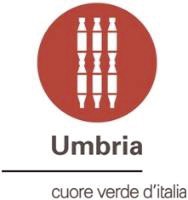 DETTAGLIO STRUTTURA(Art. 35 LR n. 8/2018)Denominazione  	Tipologia	 Indirizzo  	 Classificazione (1)  	Frazione 	- 	Comune  	Prov.  	CAP  	Recapiti telefonici 		Fax 	- 	Email	 Sito web  	Il sottoscritto _____________________________________________ in qualità diImpresa Titolare  		 Legale rappresentante  		  P.IVA 	PEC  	DICHIARARicettività totale(Albergo ed eventuale Dipendenza)Unità (2)  	Riepilogo ricettività complessivaLetti (3)  	Bagni privati e riservati (4)  	Albergo classificato a 1 stella, 2 stelle e 3 stelle                                                     Allegato C1Segue Dettaglio StrutturaDenominazione  	Tipologia		 Comune  	Classificazione  	Dettaglio ricettività Albergo……..Dettaglio ricettività Dipendenza (eventuale)	Classificazione (7)  	Indirizzo  	……..N.B. In ciascuna riga sono indicati i dati identificativi di ogni singola unità, aggiungendo le righe necessarieAlbergo classificato a 1 stella, 2 stelle e 3 stelle	Allegato C1Segue Dettaglio StrutturaDenominazione  	Tipologia		 Comune  	Classificazione  	Caratteristiche (8)In centro storicoIn area urbana In periferiaIn campagna Riva lago Vista lagoServiziAccessibile ai diversamente abili Animali ammessiAmmessi solo animali piccola taglia ParcheggioServizio transfert Wi-FiAria condizionata Spazi per convegni RistoranteServizio di ristorazione/catering Centro benesserePiscinaArea giochi per bambini ManeggioBiciclette e/o Mountain bike										Firma del dichiarante										_____________________Albergo classificato a 1 stella, 2 stelle e 3 stelle	Allegato C1ANNOTAZIONIGli Alberghi sono esercizi ricettivi aperti al pubblico, a gestione unitaria, che forniscono alloggio in camere e/o unità abitative ed altri servizi accessori e possono fornire alloggio anche presso una Dipendenza costituita da un immobile posto nelle immediate adiacenze degli stessi. Può essere prevista una sola Dipendenza per ciascun albergo, con una dotazione minima di 3 camere e di servizi centralizzati ubicati esclusivamente nella struttura principale. La Dipendenza non può essere considerata struttura ricettiva alberghiera autonoma (LR 8/2017 art. 16, commi 2 e 3)ClassificazioneGli Alberghi sono classificati in base ai requisiti posseduti, indicati nella Tabella A) allegata al Regolamento Regionale 8/2018, nel rispetto della normativa vigente, in particolare in materia di igiene a sanità, sicurezza, urbanistica, edilizia e prevenzione incendi e sono contrassegnati con 5 stelle, 4 stelle, 3 stelle, 2 stelle e 1 stella (RR 8/2018, art. 2, comma 1).La classificazione ha validità quinquennale e decorre dal 1° gennaio 2019 (RR 8/2018, art. 29). Per le strutture ricettive che iniziano l’attività nel corso del quinquennio, la classificazione ha validità per la frazione residua (RR 8/2018, art. 6)UnitàIl termine “unità” comprende sia le camere e le suite che le unità abitative autonome (monolocale, bilocale, trilocale, appartamento).Negli Alberghi classificati a uno, due e tre stelle le camere sono a uno, due, tre, quattro e oltre quattro posti letto, nel rispetto delle dimensioni minime di cui alla Tabella O) allegata al RR 8/2018, sia per le strutture già autorizzate (Sezione 1) che per quelle di nuova apertura o oggetto di ristrutturazione (Sezione 2) (RR 8/2018, art. 8, comma 1).Nella Dipendenza sono ammesse solo camere e/o suite.LettiNel numero dei posti letto non devono essere considerati gli eventuali Letti aggiunti che, ai sensi dell’art. 9 del Regolamento Regionale n. 8/2018, possono essere aggiunti solo in via temporanea ed esclusivamente su richiesta del cliente, qualora la superficie della camera ne consenta la fruibilità. I letti aggiunti devono essere rimossi al momento della partenza del cliente.Bagni privati e riservatiAi sensi della vigente normativa regionale le strutture alberghiere, comunque classificate, non possono mettere a disposizione dei clienti camere sprovviste di bagno privato o riservatoIl bagno privato è posto all’interno della cameraIl bagno riservato è posto all’esterno della camera, nelle immediate vicinanze, ed è ad uso esclusivo dei clienti di una sola cameraSuiteAi sensi dell’art. 7, RR 8/2018, “assumono la definizione di suite le camere composte da almeno due vani distinti, di cui uno allestito a salotto e uno a camera da letto e da servizi igienici privati”.Tipi di unità:Nella Dipendenza sono ammesse solo camere e/o suite.Camera singola con bagno privatoCamera singola con bagno riservatoCamera doppia con bagno privatoCamera doppia con bagno riservatoCamera tripla con bagno privatoCamera tripla con bagno riservatoCamera quadrupla con bagno privatoCamera quadrupla con bagno riservatoCamera oltre 4 letti con bagno privatoCamera oltre 4 letti con bagno riservatoSuiteMonolocaleBilocaleTrilocaleAppartamentoClassificazione DipendenzaLa dipendenza degli alberghi deve avere una classificazione uguale o inferiore di non più di una stella rispetto a quella della struttura alberghiera principale (RR 8/2018, art. 2, comma 4)CaratteristicheLe caratteristiche individuano una specifica localizzazione della struttura e saranno utilizzate ai fini di analisi statistica. La scelta è multipla, ma si invita a non duplicare le informazioni. Ad esempio, “Centro storico” è alternativo a “In area urbana”, ”Riva lago” può essere contestuale a “In area urbana”; “In periferia” è diverso da “In campagna”.ALLEGATO C2Albergo classificato a 4 stelle, 5 stelle e 5 stelle Lusso	DETTAGLIO STRUTTURA	(Art. 35 LR n. 8/2018)Denominazione  	Tipologia	 Indirizzo  	 Classificazione (1)  	Frazione  	Comune  	Prov.  	CAP  	Recapiti telefonici 		Fax  	Email 	-	 Sito web  		Il sottoscritto _____________________________________________ in qualità diImpresa Titolare  		 Legale rappresentante  		  P.IVA 	PEC  	DICHIARARicettività totale(Albergo ed eventuale Dipendenza)Unità (2)  	Riepilogo ricettività complessiva …………………Letti (3)  	Bagni privati e riservati (4)  	Albergo classificato a 4 stelle, 5 stelle e 5 stelle Lusso                                          Allegato C2Segue Dettaglio StrutturaDenominazione  	Tipologia		 Comune  	Classificazione  	Dettaglio ricettività albergo……..Dettaglio ricettività Dipendenza (eventuale)	Classificazione (7)  	Indirizzo  	……..N.B. In ciascuna riga sono indicati i dati identificativi di ogni singola unità, aggiungendo le righe necessarieAlbergo classificato a 4 stelle, 5 stelle e 5 stelle Lusso	Allegato C2Segue Dettaglio StrutturaDenominazione  	Tipologia		 Comune  	Classificazione  	Caratteristiche (8)In centro storico In area urbana In periferiaIn campagna Riva lagoVista lagoServiziAccessibile ai diversamente abili Animali ammessiAmmessi solo animali piccola taglia ParcheggioServizio transfert Wi-FiAria condizionata Spazi per convegni RistoranteServizio di ristorazione/catering Centro benesserePiscinaArea giochi per bambini ManeggioBiciclette e/o Mountain bike										Firma del dichiarante										_____________________Albergo classificato a 4 stelle, 5 stelle e 5 stelle Lusso                                       Allegato C2ANNOTAZIONIGli Alberghi sono esercizi ricettivi aperti al pubblico, a gestione unitaria, che forniscono alloggio in camere e/o unità abitative ed altri servizi accessori e possono fornire alloggio anche presso una Dipendenza costituita da un immobile posto nelle immediate adiacenze degli stessi. Può essere prevista una sola Dipendenza per ciascun albergo, con una dotazione minima di 3 camere e di servizi centralizzati ubicati esclusivamente nella struttura principale. La Dipendenza non può essere considerata struttura ricettiva alberghiera autonoma (LR 8/2017 art. 16, commi 2 e 3).ClassificazioneGli Alberghi sono classificati in base ai requisiti posseduti, indicati nella Tabella A) allegata al Regolamento Regionale 8/2018, nel rispetto della normativa vigente, in particolare in materia di igiene a sanità, sicurezza, urbanistica, edilizia e prevenzione incendi e sono contrassegnati con 5 stelle, 4 stelle, 3 stelle, 2 stelle e 1 stella (RR 8/2018, art. 2, comma 1). Gli Alberghi classificati 5 stelle assumono la denominazione aggiuntiva “Lusso” quando l’immobile presenta eccezionali caratteristiche strutturali, di arredamento e di servizi (RR 8/2018, art. 2, comma 2).La classificazione ha validità quinquennale e decorre dal 1° gennaio 2019 (RR 8/2018, art. 29). Per le strutture ricettive che iniziano l’attività nel corso del quinquennio, la classificazione ha validità per la frazione residua (RR 8/2018, art. 6)UnitàIl termine “unità” comprende sia le camere e le suite che le unità abitative autonome (monolocale, bilocale, trilocale, appartamento).Negli Alberghi classificati a quattro, cinque stelle e cinque stelle Lusso le camere sono a uno, due, tre, quattro posti letto, nel rispetto delle dimensioni minime di cui alla Tabella O) allegata al RR 8/2018, sia per le strutture già autorizzate (Sezioneche per quelle di nuova apertura o oggetto di ristrutturazione (Sezione 2) (RR 8/2018, art. 8, comma 2). Nella Dipendenza sono ammesse solo camere e/o suite.LettiNel numero dei posti letto non devono essere considerati gli eventuali Letti aggiunti che, ai sensi dell’art. 9 del Regolamento Regionale n. 8/2018, possono essere aggiunti solo in via temporanea ed esclusivamente su richiesta del cliente, qualora la superficie della camera ne consenta la fruibilità. I letti aggiunti devono essere rimossi al momento della partenza del cliente.Bagni privati e riservatiAi sensi della vigente normativa regionale le strutture alberghiere, comunque classificate, non possono mettere a disposizione dei clienti camere sprovviste di bagno privato o riservatoIl bagno privato è posto all’interno della cameraIl bagno riservato è posto all’esterno della camera, nelle immediate vicinanze, ed è ad uso esclusivo dei clienti di una sola cameraSuiteAi sensi dell’art. 7, RR 8/2018, “assumono la definizione di suite le camere composte da almeno due vani distinti, di cui uno allestito a salotto e uno a camera da letto e da servizi igienici privati”.Tipi di unità:Nella Dipendenza sono ammesse solo camere e/o suiteCamera singola con bagno privatoCamera singola con bagno riservatoCamera doppia con bagno privatoCamera doppia con bagno riservatoCamera tripla con bagno privatoCamera tripla con bagno riservatoCamera quadrupla con bagno privatoCamera quadrupla con bagno riservatoSuiteMonolocaleBilocaleTrilocaleAppartamentoClassificazione DipendenzaLa dipendenza degli alberghi deve avere una classificazione uguale o inferiore di non più di una stella rispetto a quella della struttura alberghiera principale (RR 8/2018, art. 2, comma 4)CaratteristicheLe caratteristiche individuano una specifica localizzazione della struttura e saranno utilizzate ai fini di analisi statistica. La scelta è multipla, ma si invita a non duplicare le informazioni. Ad esempio, “Centro storico” è alternativo a “In area urbana”, ”Riva lago” può essere contestuale a “In area urbana”; “In periferia” è diverso da “In campagna”.ALLEGATO C3Albergo diffuso classificato 3 stelle	DETTAGLIO STRUTTURA(Art. 35 LR n. 8/2018)Denominazione  	Tipologia	 Indirizzo  	 Classificazione (1)  	Frazione 	- 	Comune  	Prov.  	CAP  	Recapiti telefonici 		Fax  	Email	 Sito web  	Il sottoscritto _____________________________________________ in qualità diImpresa Titolare  		 Legale rappresentante  		  P.IVA 	PEC  	DICHIARARicettività totaleUnità (2)  	Riepilogo ricettività complessivaLetti (3)  	Bagni privati e riservati (4)  	Albergo diffuso classificato 3 stelle	Allegato C3Segue Dettaglio StrutturaDenominazione  	Tipologia		 Comune  	Classificazione  	Dettaglio ricettività……..N.B. In ciascuna riga sono indicati i dati identificativi di ogni singola unità, aggiungendo le righe necessarieAlbergo diffuso classificato 3 stelle	Allegato C3Segue Dettaglio StrutturaDenominazione  	Tipologia		 Comune  	Classificazione  	Caratteristiche (7)In centro storico In area urbana In periferiaIn campagna Riva lagoVista lagoServiziAccessibile ai diversamente abili Animali ammessiAmmessi solo animali piccola taglia ParcheggioServizio transfert Wi-FiAria condizionata Spazi per convegni RistoranteServizio di ristorazione/catering Centro benesserePiscinaArea giochi per bambini ManeggioBiciclette e/o Mountain bike										Firma del dichiarante										____________________Albergo diffuso classificato 3 stelle	Allegato C3ANNOTAZIONIGli alberghi diffusi sono strutture ricettive alberghiere situate nei centri storici minori, caratterizzate dalla centralizzazione in un unico edificio dei servizi comuni e dalla dislocazione delle unità abitative in uno o più edifici separati. Le unità abitative sono dotate di arredi, attrezzature e servizi tra di loro omogenei (LR 8/2017 art. 16, comma 4)Con deliberazione n. 357/2015 la Giunta regionale ha stabilito le caratteristiche dei centri storici minori nei quali è consentita la realizzazione di Alberghi diffusi, nonché la distanza massima tra l’edificio in cui sono ubicati i servizi comuni e le unità abitative.ClassificazioneGli Alberghi diffusi sono classificati in base ai requisiti posseduti, indicati nella Tabella A) allegata al Regolamento Regionale 8/2018, nel rispetto della normativa vigente, in particolare in materia di igiene a sanità, sicurezza, urbanistica, edilizia e prevenzione incendi e sono contrassegnati con 5 stelle, 4 stelle, 3 stelle (RR 8/2018, art. 2, commi 1 e 3).La classificazione ha validità quinquennale e decorre dal 1° gennaio 2019 (RR 8/2018, art. 29). Per le strutture ricettive che iniziano l’attività nel corso del quinquennio, la classificazione ha validità per la frazione residua (RR 8/2018, art. 6)UnitàIl termine “unità” comprende sia le camere e le suite che le unità abitative autonome (monolocale, bilocale, trilocale, appartamento).Negli Alberghi diffusi classificati a tre stelle le camere sono a uno, due, tre, quattro e oltre quattro posti letto, nel rispetto delle dimensioni minime di cui alla Tabella O) allegata al RR 8/2018, sia per le strutture già autorizzate (Sezione 1) che per quelle di nuova apertura o oggetto di ristrutturazione (Sezione 2) (RR 8/2018, art. 8, comma 1)LettiNel numero dei posti letto non devono essere considerati gli eventuali Letti aggiunti che, ai sensi dell’art. 9 del Regolamento Regionale n. 8/2018, possono essere aggiunti solo in via temporanea ed esclusivamente su richiesta del cliente, qualora la superficie della camera ne consenta la fruibilità. I letti aggiunti devono essere rimossi al momento della partenza del cliente.Bagni privati e riservatiAi sensi della vigente normativa regionale le strutture alberghiere, comunque classificate, non possono mettere a disposizione dei clienti camere sprovviste di bagno privato o riservatoIl bagno privato è posto all’interno della cameraIl bagno riservato è posto all’esterno della camera, nelle immediate vicinanze, ed è ad uso esclusivo dei clienti di una sola cameraSuiteAi sensi dell’art. 7, RR 8/2018, “assumono la definizione di suite le camere composte da almeno due vani distinti, di cui uno allestito a salotto e uno a camera da letto e da servizi igienici privati”.Tipi di unità:Camera singola con bagno privatoCamera singola con bagno riservatoCamera doppia con bagno privatoCamera doppia con bagno riservatoCamera tripla con bagno privatoCamera tripla con bagno riservatoCamera quadrupla con bagno privatoCamera quadrupla con bagno riservatoCamera oltre 4 letti con bagno privatoCamera oltre 4 letti con bagno riservatoSuiteMonolocaleBilocaleTrilocaleAppartamentoCaratteristicheLe caratteristiche individuano una specifica localizzazione della struttura e saranno utilizzate ai fini di analisi statistica. La scelta è multipla, ma si invita a non duplicare le informazioni. Ad esempio, “Centro storico” è alternativo a “In area urbana”, ”Riva lago” può essere contestuale a “In area urbana”; “In periferia” è diverso da “In campagna”.ALLEGATO C4Albergo diffuso classificato a 4 stelle, 5 stelle e 5 stelle Lusso	DETTAGLIO STRUTTURA(Art. 35 LR n. 8/2018)Denominazione  	Tipologia	 Indirizzo  	 Classificazione (1)  	Frazione  	Comune  	Prov.  	CAP  	Recapiti telefonici 		Fax  	Email	 Sito web  	Il sottoscritto _____________________________________________ in qualità diImpresa Titolare  		 Legale rappresentante  		  P.IVA 	PEC  	DICHIARARicettività totaleUnità (2)  	Riepilogo ricettività complessivaLetti (3)  	Bagni privati e riservati (4)  	Albergo diffuso classificato a 4 stelle, 5 stelle e 5 stelle Lusso	Allegato C4Segue Dettaglio StrutturaDenominazione  	Tipologia		 Comune  	Classificazione  	Dettaglio ricettività……..N.B. In ciascuna riga sono indicati i dati identificativi di ogni singola unità, aggiungendo le righe necessarieAlbergo diffuso classificato a 4 stelle, 5 stelle e 5 stelle Lusso	Allegato C4Segue Dettaglio StrutturaDenominazione  	Tipologia		 Comune  	Classificazione  	Caratteristiche (7)In centro storico In area urbanaIn periferiaIn campagna Riva lago Vista lagoServiziAccessibile ai diversamente abili Animali ammessiAmmessi solo animali piccola taglia ParcheggioServizio transfert Wi-FiAria condizionata Spazi per convegni RistoranteServizio di ristorazione/catering Centro benesserePiscinaArea giochi per bambini ManeggioBiciclette e/o Mountain bike										Firma del dichiarante										_____________________Albergo diffuso classificato a 4 stelle, 5 stelle e 5 stelle Lusso	Allegato C4ANNOTAZIONIGli alberghi diffusi sono strutture ricettive alberghiere situate nei centri storici minori, caratterizzate dalla centralizzazione in un unico edificio dei servizi comuni e dalla dislocazione delle unità abitative in uno o più edifici separati. Le unità abitative sono dotate di arredi, attrezzature e servizi tra di loro omogenei (LR 8/2017 art. 16, comma 4).Con deliberazione n. 357/2015 la Giunta regionale ha stabilito le caratteristiche dei centri storici minori nei quali è consentita la realizzazione di Alberghi diffusi, nonché la distanza massima tra l’edificio in cui sono ubicati i servizi comuni e le unità abitative.ClassificazioneGli Alberghi diffusi sono classificati in base ai requisiti posseduti, indicati nella Tabella A) allegata al Regolamento Regionale 8/2018, nel rispetto della normativa vigente, in particolare in materia di igiene a sanità, sicurezza, urbanistica, edilizia e prevenzione incendi e sono contrassegnati con 5 stelle, 4 stelle, 3 stelle (RR 8/2018, art. 2, commi 1 e 3).Gli Alberghi diffusi classificati 5 stelle assumono la denominazione aggiuntiva “Lusso” quando l’immobile presenta eccezionali caratteristiche strutturali, di arredamento e di servizi (RR 8/2018, art. 2, comma 2).La classificazione ha validità quinquennale e decorre dal 1° gennaio 2019 (RR 8/2018, art. 29). Per le strutture ricettive che iniziano l’attività nel corso del quinquennio, la classificazione ha validità per la frazione residua (RR 8/2018, art. 6)UnitàIl termine “unità” comprende sia le camere e le suite che le unità abitative autonome (monolocale, bilocale, trilocale, appartamento).Negli Alberghi diffusi classificati a quattro stelle, cinque stelle e cinque stelle Lusso le camere sono a uno, due, tre, quattro posti letto, nel rispetto delle dimensioni minime di cui alla Tabella O) allegata al RR 8/2018, sia per le strutture già autorizzate (Sezione 1) che per quelle di nuova apertura o oggetto di ristrutturazione (Sezione 2) (RR 8/2018, art. 8, c. 2)LettiNel numero dei posti letto non devono essere considerati gli eventuali Letti aggiunti che, ai sensi dell’art. 9 del Regolamento Regionale n. 8/2018, possono essere aggiunti solo in via temporanea ed esclusivamente su richiesta del cliente, qualora la superficie della camera ne consenta la fruibilità. I letti aggiunti devono essere rimossi al momento della partenza del cliente.Bagni privati e riservatiAi sensi della vigente normativa regionale le strutture alberghiere, comunque classificate, non possono mettere a disposizione dei clienti camere sprovviste di bagno privato o riservatoIl bagno privato è posto all’interno della cameraIl bagno riservato è posto all’esterno della camera, nelle immediate vicinanze, ed è ad uso esclusivo dei clienti di una sola cameraSuiteAi sensi dell’art. 7, RR 8/2018, “assumono la definizione di suite le camere composte da almeno due vani distinti, di cui uno allestito a salotto e uno a camera da letto e da servizi igienici privati”.Tipi di unità:Camera singola con bagno privatoCamera singola con bagno riservatoCamera doppia con bagno privatoCamera doppia con bagno riservatoCamera tripla con bagno privatoCamera tripla con bagno riservatoCamera quadrupla con bagno privatoCamera quadrupla con bagno riservatoSuiteMonolocaleBilocaleTrilocaleAppartamentoCaratteristicheLe caratteristiche individuano una specifica localizzazione della struttura e saranno utilizzate ai fini di analisi statistica. La scelta è multipla, ma si invita a non duplicare le informazioni. Ad esempio, “Centro storico” è alternativo a “In area urbana”, ”Riva lago” può essere contestuale a “In area urbana”; “In periferia” è diverso da “In campagna”.ALLEGATO C5Villaggio-Albergo classificato a 3 stelle	DETTAGLIO STRUTTURA(Art. 35 LR n. 8/2018)Denominazione  	Tipologia	 Indirizzo  	 Classificazione (1)  	Frazione  	Comune  	Prov.  	CAP  	Recapiti telefonici 		Fax  	Email	 Sito web  	Il sottoscritto _____________________________________________ in qualità diImpresa Titolare  		  Legale rappresentante  		 P.IVA 	PEC  	DICHIARARicettività totaleUnità (2  	Riepilogo ricettività complessivaLetti (3)  	Bagni privati e riservati (4)  	Villaggio-Albergo classificato a 3 stelle	Allegato C5Segue Dettaglio StrutturaDenominazione  	Tipologia		 Comune  	Classificazione  	Dettaglio ricettività……..N.B. In ciascuna riga sono indicati i dati identificativi di ogni singola unità, aggiungendo le righe necessarieVillaggio-Albergo classificato a 3 stelle	Allegato C5Segue Dettaglio StrutturaDenominazione  	Tipologia		 Comune  	Classificazione  	Caratteristiche (7)In centro storico In area urbanaIn periferiaIn campagna Riva lagoVista lagoServiziAccessibile ai diversamente abili Animali ammessiAmmessi solo animali piccola taglia ParcheggioServizio transfert Wi-FiAria condizionata Spazi per convegni RistoranteServizio di ristorazione/catering Centro benesserePiscinaArea giochi per bambini ManeggioBiciclette e/o Mountain bike										Firma del dichiarante										_____________________Villaggio-Albergo classificato a 3 stelle	Allegato C5ANNOTAZIONIAssumono la denominazione di Villaggi-albergo gli esercizi dotati dei requisiti propri degli alberghi, caratterizzati dalla centralizzazione dei servizi in funzione di più stabili facenti parte di uno stesso complesso e inseriti in area attrezzata per il soggiorno e lo svago della clientela (LR 8/2018, art. 16, comma 5)ClassificazioneI Villaggi-albergo sono classificati in base ai requisiti posseduti, indicati nella Tabella A) allegata al Regolamento Regionale 8/2018, nel rispetto della normativa vigente, in particolare in materia di igiene a sanità, sicurezza, urbanistica, edilizia e prevenzione incendi e sono contrassegnati con 5 stelle, 4 stelle, 3 stelle (RR 8/2018, art. 2, commi 1 e 3).La classificazione ha validità quinquennale e decorre dal 1° gennaio 2019 (RR 8/2018, art. 29). Per le strutture ricettive che iniziano l’attività nel corso del quinquennio, la classificazione ha validità per la frazione residua (RR 8/2018, art. 6)UnitàIl termine “unità” comprende sia le camere e le suite che le unità abitative autonome (monolocale, bilocale, trilocale, appartamento)Nei Villaggi-albergo classificati a tre stelle le camere sono a uno, due, tre, quattro e oltre quattro posti letto, nel rispetto delle dimensioni minime di cui alla Tabella O) allegata al RR 8/2018, sia per le strutture già autorizzate (Sezione 1) che per quelle di nuova apertura o oggetto di ristrutturazione (Sezione 2) (RR 8/2018, art. 8, comma 1)LettiNel numero dei posti letto non devono essere considerati gli eventuali Letti aggiunti che, ai sensi dell’art. 9 del Regolamento Regionale n. 8/2018, possono essere aggiunti solo in via temporanea ed esclusivamente su richiesta del cliente, qualora la superficie della camera ne consenta la fruibilità. I letti aggiunti devono essere rimossi al momento della partenza del cliente.Bagni privati e riservatiAi sensi della vigente normativa regionale le strutture alberghiere, comunque classificate, non possono mettere a disposizione dei clienti camere sprovviste di bagno privato o riservatoIl bagno privato è posto all’interno della cameraIl bagno riservato è posto all’esterno della camera, nelle immediate vicinanze, ed è ad uso esclusivo dei clienti di una sola cameraSuiteAi sensi dell’art. 7, RR 8/2018, “assumono la definizione di suite le camere composte da almeno due vani distinti, di cui uno allestito a salotto e uno a camera da letto e da servizi igienici privati”.Tipi di unità:Camera singola con bagno privatoCamera singola con bagno riservatoCamera doppia con bagno privatoCamera doppia con bagno riservatoCamera tripla con bagno privatoCamera tripla con bagno riservatoCamera quadrupla con bagno privatoCamera quadrupla con bagno riservatoCamera oltre 4 letti con bagno privatoCamera oltre 4 letti con bagno riservatoSuiteMonolocaleBilocaleTrilocaleAppartamentoCaratteristicheLe caratteristiche individuano una specifica localizzazione della struttura e saranno utilizzate ai fini di analisi statistica. La scelta è multipla, ma si invita a non duplicare le informazioni. Ad esempio, “Centro storico” è alternativo a “In area urbana”, ”Riva lago” può essere contestuale a “In area urbana”; “In periferia” è diverso da “In campagna”.ALLEGATO C6Villaggio-Albergo classificato a 4 stelle, 5 stelle e 5 stelle lusso	DETTAGLIO STRUTTURA(Art. 35 LR n. 8/2018)Denominazione  	Tipologia	 Indirizzo  	 Classificazione (1)  	Frazione  	Comune  	Prov.  	CAP  	Recapiti telefonici 		Fax  	Email 	-	 Sito web  		Il sottoscritto _____________________________________________ in qualità diImpresa Titolare  		 Legale rappresentante  		  P.IVA 	PEC  	DICHIARARicettività totaleUnità (2)  	Riepilogo ricettività complessivaLetti (3)  	Bagni privati e riservati (4)  	Villaggio-Albergo classificato a 4 stelle, 5 stelle e 5 stelle lusso	Allegato C6Segue Dettaglio StrutturaDenominazione  	Tipologia		 Comune  	Classificazione  	Dettaglio ricettività……..N.B. In ciascuna riga sono indicati i dati identificativi di ogni singola unità, aggiungendo le righe necessarieVillaggio-Albergo classificato a 4 stelle, 5 stelle e 5 stelle lusso	Allegato C6Segue Dettaglio StrutturaDenominazione  	Tipologia		 Comune  	Classificazione  	Caratteristiche (7)In centro storico In area urbanaIn periferiaIn campagna Riva lago Vista lagoServiziAccessibile ai diversamente abili Animali ammessiAmmessi solo animali piccola taglia ParcheggioServizio transfert Wi-FiAria condizionata Spazi per convegni RistoranteServizio di ristorazione/catering Centro benesserePiscinaArea giochi per bambini ManeggioBiciclette e/o Mountain bike										Firma del dichiarante										_____________________Villaggio-Albergo classificato a 4 stelle, 5 stelle e 5 stelle lusso	Allegato C6ANNOTAZIONI	Assumono la denominazione di Villaggi-albergo gli esercizi dotati dei requisiti propri degli alberghi, caratterizzati dalla centralizzazione dei servizi in funzione di più stabili facenti parte di uno stesso complesso e inseriti in area attrezzata per il soggiorno e lo svago della clientela (LR 8/2018, art. 16, comma 5)ClassificazioneI Villaggi-albergo sono classificati in base ai requisiti posseduti, indicati nella Tabella A) allegata al Regolamento Regionale 8/2018, nel rispetto della normativa vigente, in particolare in materia di igiene a sanità, sicurezza, urbanistica, edilizia e prevenzione incendi e sono contrassegnati con 5 stelle, 4 stelle, 3 stelle (RR 8/2018, art. 2, commi 1 e 3).La classificazione ha validità quinquennale e decorre dal 1° gennaio 2019 (RR 8/2018, art. 29). Per le strutture ricettive che iniziano l’attività nel corso del quinquennio, la classificazione ha validità per la frazione residua (RR 8/2018, art. 6)UnitàIl termine “unità” comprende sia le camere e le suite che le unità abitative autonome (monolocale, bilocale, trilocale, appartamento)Nei Villaggi-albergo classificati a quattro stelle, cinque stelle e cinque stelle Lusso le camere sono a uno, due, tre e quattro posti letto, nel rispetto delle dimensioni minime di cui alla Tabella O) allegata al RR 8/2018, sia per le strutture già autorizzate (Sezione 1) che per quelle di nuova apertura o oggetto di ristrutturazione (Sezione 2) (RR 8/2018, art. 8, comma 1)LettiNel numero dei posti letto non devono essere considerati gli eventuali Letti aggiunti che, ai sensi dell’art. 9 del Regolamento Regionale n. 8/2018, possono essere aggiunti solo in via temporanea ed esclusivamente su richiesta del cliente, qualora la superficie della camera ne consenta la fruibilità. I letti aggiunti devono essere rimossi al momento della partenza del cliente.Bagni privati e riservatiAi sensi della vigente normativa regionale le strutture alberghiere, comunque classificate, non possono mettere a disposizione dei clienti camere sprovviste di bagno privato o riservatoIl bagno privato è posto all’interno della cameraIl bagno riservato è posto all’esterno della camera, nelle immediate vicinanze, ed è ad uso esclusivo dei clienti di una sola cameraSuiteAi sensi dell’art. 7, RR 8/2018, “assumono la definizione di suite le camere composte da almeno due vani distinti, di cui uno allestito a salotto e uno a camera da letto e da servizi igienici privati”.Tipi di unità:Camera singola con bagno privatoCamera singola con bagno riservatoCamera doppia con bagno privatoCamera doppia con bagno riservatoCamera tripla con bagno privatoCamera tripla con bagno riservatoCamera quadrupla con bagno privatoCamera quadrupla con bagno riservatoSuiteMonolocaleBilocaleTrilocaleAppartamentoCaratteristicheLe caratteristiche individuano una specifica localizzazione della struttura e saranno utilizzate ai fini di analisi statistica. La scelta è multipla, ma si invita a non duplicare le informazioni. Ad esempio, “Centro storico” è alternativo a “In area urbana”, ”Riva lago” può essere contestuale a “In area urbana”; “In periferia” è diverso da “In campagna”.Al SUAPE del Comune diCompilato a cura del SUAPEPratica_______________________Al SUAPE del Comune didel_______________________Protocollo_______________________PEC / Posta elettronica PEC / Posta elettronica 1 – DATI DEL DICHIARANTE		Cognome ____________________________________ Nome ____________________________________codice fiscale |__|__|__|__|__|__|__|__|__|__|__|__|__|__|__|__|     sesso |__|Nato/a a  _________________________________ prov. |__|__|   Stato______________________________il  |__|__|/|__|__|/|__|__|__|__|                         cittadinanza __________________________________________estremi del documento di soggiorno   _________________________________________    (se cittadino non UE)   rilasciato da _____________________________________________________ il |__|__|/|__|__|/|__|__|__|__| scadenza  |__|__|/|__|__|/|__|__|__|__|  residente in ____________________________ prov. |__|__|         Stato _______________________________indirizzo ___________________________________________   n.  _________    C.A.P.          |__|__|__|__|__|PEC / posta elettronica _____________________________  Telefono fisso / cellulare  _____________________
in qualità di            Titolare               Legale rappresentante          Altro _______________________________2 – DATI DELLA DITTA/SOCIETA’/IMPRESA		Denominazione (nome della ditta o azienda o ragione sociale) _________________________________________________________________________Forma giuridica   ______________________________________________codice fiscale / p. IVA ______________________________________________Informazione indispensabile all’accesso alle banche dati iscritta alla Camera di Commercio (C.C.I.A.A.) di ________________________________ prov. |__|__|  n. REA   |__|__|__|__|__|__|__|  non ancora iscritta non necessita di iscrizione al R.I. della C.C.I.A.A. con sede legale in:Comune ______________________________ prov. |__|__|         Stato _______________________________indirizzo ___________________________________________   n.  _________    C.A.P.          |__|__|__|__|__|Telefono fisso / cell. ______________________________ fax.    ______________________________PEC  _______________________________________________________	Altro domicilio elettronico per inviodelle comunicazioni inerenti la pratica _______________________________________________________3 – DATI DEL PROCURATORE/DELEGATO(compilare in caso di conferimento di procura)		Cognome ____________________________________ Nome ____________________________________codice fiscale |__|__|__|__|__|__|__|__|__|__|__|__|__|__|__|__|   Nato/a a  _________________________________ prov. |__|__|   Stato______________________________ il  |__|__|/|__|__|/|__|__|__|__|  residente in ____________________________ prov. |__|__|         Stato ______________________________indirizzo ____________________________________________   n.  _________    C.A.P.        |__|__|__|__|__|PEC / posta elettronica ___________________________________________________________________  Telefono fisso / cellulare  __________________________________________________________________
in qualità di            Procuratore/delegato                              Agenzia per le imprese                   Denominazione_______________________________________________        4 – DATI DELL’ATTIVITA’/INTERVENTOInizio attività per attività ricettive alberghiereINDIRIZZO DELL’ATTIVITA’Compilare se diverso da quello della ditta/società/impresaINDIRIZZO DELL’ATTIVITA’Compilare se diverso da quello della ditta/società/impresaINDIRIZZO DELL’ATTIVITA’Compilare se diverso da quello della ditta/società/impresaVia/piazza   ____________________________________________________________________ n. _______________Piano ___________________________________________ interno _________________________________________Comune _____________________________________________________    prov. |__|__|      C.A.P.    |__|__|__|__|__| Stato ________________________   Telefono fisso ______________________ cellulare    ______________________Via/piazza   ____________________________________________________________________ n. _______________Piano ___________________________________________ interno _________________________________________Comune _____________________________________________________    prov. |__|__|      C.A.P.    |__|__|__|__|__| Stato ________________________   Telefono fisso ______________________ cellulare    ______________________Via/piazza   ____________________________________________________________________ n. _______________Piano ___________________________________________ interno _________________________________________Comune _____________________________________________________    prov. |__|__|      C.A.P.    |__|__|__|__|__| Stato ________________________   Telefono fisso ______________________ cellulare    ______________________Via/piazza   ____________________________________________________________________ n. _______________Piano ___________________________________________ interno _________________________________________Comune _____________________________________________________    prov. |__|__|      C.A.P.    |__|__|__|__|__| Stato ________________________   Telefono fisso ______________________ cellulare    ______________________DATI CATASTALIDATI CATASTALIDATI CATASTALIFoglio n. ________________   map. ________________   (se presenti) sub. ________________  sez. ________________  Catasto:      fabbricati Foglio n. ________________   map. ________________   (se presenti) sub. ________________  sez. ________________  Catasto:      fabbricati Foglio n. ________________   map. ________________   (se presenti) sub. ________________  sez. ________________  Catasto:      fabbricati Foglio n. ________________   map. ________________   (se presenti) sub. ________________  sez. ________________  Catasto:      fabbricati 1 – APERTURA1 – APERTURA1 – APERTURAIl/la sottoscritto/a SEGNALA l’avvio dell’attività di una struttura ricettiva alberghiera:Denominazione della struttura ___________________________________________________________________ Esercizio a carattere  Annuale  Periodo di apertura                 dal  |__|__|__|__| al |__|__|__|__|  (gg/mm)                                                     dal  |__|__|__|__| al |__|__|__|__|  (gg/mm)Tipologia di esercizio   albergo  albergo diffuso  villaggi - albergoClassificazione dichiarata __________________________________________________________________ La planimetria è stata presentata in data |__|__|/|__|__|/|__|__|__|__|.prot. n________________________________________Il/la sottoscritto/a SEGNALA l’avvio dell’attività di una struttura ricettiva alberghiera:Denominazione della struttura ___________________________________________________________________ Esercizio a carattere  Annuale  Periodo di apertura                 dal  |__|__|__|__| al |__|__|__|__|  (gg/mm)                                                     dal  |__|__|__|__| al |__|__|__|__|  (gg/mm)Tipologia di esercizio   albergo  albergo diffuso  villaggi - albergoClassificazione dichiarata __________________________________________________________________ La planimetria è stata presentata in data |__|__|/|__|__|/|__|__|__|__|.prot. n________________________________________Il/la sottoscritto/a SEGNALA l’avvio dell’attività di una struttura ricettiva alberghiera:Denominazione della struttura ___________________________________________________________________ Esercizio a carattere  Annuale  Periodo di apertura                 dal  |__|__|__|__| al |__|__|__|__|  (gg/mm)                                                     dal  |__|__|__|__| al |__|__|__|__|  (gg/mm)Tipologia di esercizio   albergo  albergo diffuso  villaggi - albergoClassificazione dichiarata __________________________________________________________________ La planimetria è stata presentata in data |__|__|/|__|__|/|__|__|__|__|.prot. n________________________________________Il/la sottoscritto/a SEGNALA l’avvio dell’attività di una struttura ricettiva alberghiera:Denominazione della struttura ___________________________________________________________________ Esercizio a carattere  Annuale  Periodo di apertura                 dal  |__|__|__|__| al |__|__|__|__|  (gg/mm)                                                     dal  |__|__|__|__| al |__|__|__|__|  (gg/mm)Tipologia di esercizio   albergo  albergo diffuso  villaggi - albergoClassificazione dichiarata __________________________________________________________________ La planimetria è stata presentata in data |__|__|/|__|__|/|__|__|__|__|.prot. n________________________________________DICHIARAZIONI SUL POSSESSO DEI REQUISITI DI ONORABILITA’DICHIARAZIONI SUL POSSESSO DEI REQUISITI DI ONORABILITA’DICHIARAZIONI SUL POSSESSO DEI REQUISITI DI ONORABILITA’Il/la sottoscritto/a, consapevole delle sanzioni penali previste dalla legge per le false dichiarazioni (art.76 del DPR 445 del 2000 e Codice penale), sotto la propria responsabilità,dichiara:di essere in possesso dei requisiti di onorabilità previsti dalla Legge; che non sussistono nei propri confronti le cause di divieto, di decadenza o di sospensione previste dalla legge (art. 67 del D.Lgs. 06/09/2011, n. 159, “Effetti delle misure di prevenzione previste dal Codice delle leggi antimafia e delle misure di prevenzione, nonché nuove disposizioni in materia di documentazione antimafia”).Il/la sottoscritto/a, consapevole delle sanzioni penali previste dalla legge per le false dichiarazioni (art.76 del DPR 445 del 2000 e Codice penale), sotto la propria responsabilità,dichiara:di essere in possesso dei requisiti di onorabilità previsti dalla Legge; che non sussistono nei propri confronti le cause di divieto, di decadenza o di sospensione previste dalla legge (art. 67 del D.Lgs. 06/09/2011, n. 159, “Effetti delle misure di prevenzione previste dal Codice delle leggi antimafia e delle misure di prevenzione, nonché nuove disposizioni in materia di documentazione antimafia”).Il/la sottoscritto/a, consapevole delle sanzioni penali previste dalla legge per le false dichiarazioni (art.76 del DPR 445 del 2000 e Codice penale), sotto la propria responsabilità,dichiara:di essere in possesso dei requisiti di onorabilità previsti dalla Legge; che non sussistono nei propri confronti le cause di divieto, di decadenza o di sospensione previste dalla legge (art. 67 del D.Lgs. 06/09/2011, n. 159, “Effetti delle misure di prevenzione previste dal Codice delle leggi antimafia e delle misure di prevenzione, nonché nuove disposizioni in materia di documentazione antimafia”).Il/la sottoscritto/a, consapevole delle sanzioni penali previste dalla legge per le false dichiarazioni (art.76 del DPR 445 del 2000 e Codice penale), sotto la propria responsabilità,dichiara:di essere in possesso dei requisiti di onorabilità previsti dalla Legge; che non sussistono nei propri confronti le cause di divieto, di decadenza o di sospensione previste dalla legge (art. 67 del D.Lgs. 06/09/2011, n. 159, “Effetti delle misure di prevenzione previste dal Codice delle leggi antimafia e delle misure di prevenzione, nonché nuove disposizioni in materia di documentazione antimafia”).NOMINA DEL RAPPRESENTANTE(Eventuale)NOMINA DEL RAPPRESENTANTE(Eventuale)NOMINA DEL RAPPRESENTANTE(Eventuale)Il(la sottoscritto/a dichiara inoltre di voler nominare come proprio rappresentante, ai sensi degli artt. 8 e 93 del T.U.L.P.S., approvato con R.D. n. 773/1931, il/la signor/a:Nome _________________________________ Cognome _______________________________ che ha compilato l’allegato B.(Sezione ripetibile in caso di ulteriori rappresentanti)Il(la sottoscritto/a dichiara inoltre di voler nominare come proprio rappresentante, ai sensi degli artt. 8 e 93 del T.U.L.P.S., approvato con R.D. n. 773/1931, il/la signor/a:Nome _________________________________ Cognome _______________________________ che ha compilato l’allegato B.(Sezione ripetibile in caso di ulteriori rappresentanti)DOTAZIONI E SERVIZI DELLA STRUTTURADOTAZIONI E SERVIZI DELLA STRUTTURADOTAZIONI E SERVIZI DELLA STRUTTURAIl/la sottoscritto/a dichiara che la struttura:Somministrazione di alimenti e bevande  non ha servizio di somministrazione di alimenti e bevande  prevede la somministrazione di alimenti e bevande agli alloggiati, ai loro ospiti e a coloro che sono presenti in caso di eventi o manifestazioni  ha un  servizio di somministrazione di alimenti e bevande aperto al pubblicoPiscina  non ha impianti ad uso natatorio  ha n. ____ impianti natatori riservati agli alloggiati di:  mq. _____ , mq.______  ha n. ____ impianti  natatori aperti al pubblico: di mq. _______, mq. ______Centro estetico/benessere  non è dotata di centro estetico/benessere   è dotata di centro estetico riservato agli alloggiati   è dotata di centro estetico aperto al pubblicoPalestra o sala con attrezzi da palestra  non è dotata di sala con attrezzi da palestra  è dotata di sala con attrezzi da palestra riservata agli alloggiati   è dotata di sala con attrezzi da palestra aperta al pubblicoAltro _______________________________________Specificare quali servizi sono gestiti da altri soggetti:Servizio __________________________ Soggetto gestore ________________________________Servizio __________________________ Soggetto gestore ________________________________Servizio __________________________ Soggetto gestore ________________________________Il/la sottoscritto/a dichiara che la struttura:Somministrazione di alimenti e bevande  non ha servizio di somministrazione di alimenti e bevande  prevede la somministrazione di alimenti e bevande agli alloggiati, ai loro ospiti e a coloro che sono presenti in caso di eventi o manifestazioni  ha un  servizio di somministrazione di alimenti e bevande aperto al pubblicoPiscina  non ha impianti ad uso natatorio  ha n. ____ impianti natatori riservati agli alloggiati di:  mq. _____ , mq.______  ha n. ____ impianti  natatori aperti al pubblico: di mq. _______, mq. ______Centro estetico/benessere  non è dotata di centro estetico/benessere   è dotata di centro estetico riservato agli alloggiati   è dotata di centro estetico aperto al pubblicoPalestra o sala con attrezzi da palestra  non è dotata di sala con attrezzi da palestra  è dotata di sala con attrezzi da palestra riservata agli alloggiati   è dotata di sala con attrezzi da palestra aperta al pubblicoAltro _______________________________________Specificare quali servizi sono gestiti da altri soggetti:Servizio __________________________ Soggetto gestore ________________________________Servizio __________________________ Soggetto gestore ________________________________Servizio __________________________ Soggetto gestore ________________________________CAPACITA’ RICETTIVA Ricettività totale(Albergo ed eventuale dipendenza)Unità _____________              Letti _______            Bagni privati e riservati  	_________Riepilogo ricettività complessivaRicettività totale(Albergo ed eventuale dipendenza)Unità _____________              Letti _______            Bagni privati e riservati  	_________Riepilogo ricettività complessivaALTRE DICHIARAZIONIALTRE DICHIARAZIONIALTRE DICHIARAZIONIIl/la sottoscritto/a dichiara, relativamente ai locali di esercizio:di aver rispettato le norme urbanistiche, edilizie, igienico-sanitarie, di sicurezza nei luoghi di lavoro e, fatte salve le deroghe in corso, di prevenzione incendidi aver rispettato le norme relative alla destinazione d’uso di essere a conoscenza degli obblighi di cui all’articolo 36 della l.r. n. 8/2017obbligo di evidenziare all’esterno della struttura, in modo visibile, la propria tipologia, l’esatta denominazione e il numero delle stelle corrispondenti alla classificazione attribuita;obbligo di evidenziare le proprie generalità e la partita IVA in caso di pubblicità della struttura con qualunque mezzo;esporre in modo visibile, all’interno della struttura la SCIA e il dettaglio struttura;rispetto delle vigenti normative in materia fiscale e di sicurezza, comunicazione dei flussi turistici secondo le modalità di cui alla lettera e) e denuncia degli ospiti in base alle indicazioni dell’autorità di pubblica sicurezza;ai fini della comunicazione dei flussi turistici, il titolare della struttura ricettiva registra giornalmente l’arrivo e la partenza di ciascun ospite ed anche il numero delle camere occupate su apposita procedura telematica predisposta dalla Regione, nel rispetto della normativa vigente in materia di protezione e trattamento dei dati personali;il titolare della struttura ricettiva che intende procedere alla chiusura temporanea o alla cessazione dell’attività deve darne comunicazione al SUAPE del Comune competente per territorio. Il periodo di chiusura temporanea dell’attività non può essere superiore a dodici mesi; decorso tale termine l’attività è definitivamente cessata.di aver stipulato polizza assicurativa di responsabilità civile nei confronti del cliente  n. ____________________in data _________________ presso _________________, di cui si impegna a comunicare annualmente il rinnovoche la struttura ricettiva alberghiera sopra descritta è in possesso dei requisiti minimi obbligatori previsti dal regolamento regionale 13 settembre 2018, n. 8 per la classificazione nel numero di stelle dichiarato, come indicati (barrare la casella corrispondente alla struttura ricettiva all’aria aperta segnalata)  Tabella A – alberghi, alberghi diffusi e villaggi - albergoaltro: di aver rispettato le disposizioni di cui alla DGR 26/07/2011 n. 847 “Art. 5-bis comma 3 l.r. 24/1999 – Approvazione indirizzi e criteri qualitativi per l’insediamento di esercizi di somministrazione di alimenti e bevande” e le relative disposizioni comunali di attuazione.Il/la sottoscritto/a dichiara, inoltre:di impegnarsi a comunicare ogni variazione relativa a stati, fatti, condizioni e titolarità rispetto a quanto dichiarato Il/la sottoscritto/a dichiara, relativamente ai locali di esercizio:di aver rispettato le norme urbanistiche, edilizie, igienico-sanitarie, di sicurezza nei luoghi di lavoro e, fatte salve le deroghe in corso, di prevenzione incendidi aver rispettato le norme relative alla destinazione d’uso di essere a conoscenza degli obblighi di cui all’articolo 36 della l.r. n. 8/2017obbligo di evidenziare all’esterno della struttura, in modo visibile, la propria tipologia, l’esatta denominazione e il numero delle stelle corrispondenti alla classificazione attribuita;obbligo di evidenziare le proprie generalità e la partita IVA in caso di pubblicità della struttura con qualunque mezzo;esporre in modo visibile, all’interno della struttura la SCIA e il dettaglio struttura;rispetto delle vigenti normative in materia fiscale e di sicurezza, comunicazione dei flussi turistici secondo le modalità di cui alla lettera e) e denuncia degli ospiti in base alle indicazioni dell’autorità di pubblica sicurezza;ai fini della comunicazione dei flussi turistici, il titolare della struttura ricettiva registra giornalmente l’arrivo e la partenza di ciascun ospite ed anche il numero delle camere occupate su apposita procedura telematica predisposta dalla Regione, nel rispetto della normativa vigente in materia di protezione e trattamento dei dati personali;il titolare della struttura ricettiva che intende procedere alla chiusura temporanea o alla cessazione dell’attività deve darne comunicazione al SUAPE del Comune competente per territorio. Il periodo di chiusura temporanea dell’attività non può essere superiore a dodici mesi; decorso tale termine l’attività è definitivamente cessata.di aver stipulato polizza assicurativa di responsabilità civile nei confronti del cliente  n. ____________________in data _________________ presso _________________, di cui si impegna a comunicare annualmente il rinnovoche la struttura ricettiva alberghiera sopra descritta è in possesso dei requisiti minimi obbligatori previsti dal regolamento regionale 13 settembre 2018, n. 8 per la classificazione nel numero di stelle dichiarato, come indicati (barrare la casella corrispondente alla struttura ricettiva all’aria aperta segnalata)  Tabella A – alberghi, alberghi diffusi e villaggi - albergoaltro: di aver rispettato le disposizioni di cui alla DGR 26/07/2011 n. 847 “Art. 5-bis comma 3 l.r. 24/1999 – Approvazione indirizzi e criteri qualitativi per l’insediamento di esercizi di somministrazione di alimenti e bevande” e le relative disposizioni comunali di attuazione.Il/la sottoscritto/a dichiara, inoltre:di impegnarsi a comunicare ogni variazione relativa a stati, fatti, condizioni e titolarità rispetto a quanto dichiarato Il/la sottoscritto/a dichiara, relativamente ai locali di esercizio:di aver rispettato le norme urbanistiche, edilizie, igienico-sanitarie, di sicurezza nei luoghi di lavoro e, fatte salve le deroghe in corso, di prevenzione incendidi aver rispettato le norme relative alla destinazione d’uso di essere a conoscenza degli obblighi di cui all’articolo 36 della l.r. n. 8/2017obbligo di evidenziare all’esterno della struttura, in modo visibile, la propria tipologia, l’esatta denominazione e il numero delle stelle corrispondenti alla classificazione attribuita;obbligo di evidenziare le proprie generalità e la partita IVA in caso di pubblicità della struttura con qualunque mezzo;esporre in modo visibile, all’interno della struttura la SCIA e il dettaglio struttura;rispetto delle vigenti normative in materia fiscale e di sicurezza, comunicazione dei flussi turistici secondo le modalità di cui alla lettera e) e denuncia degli ospiti in base alle indicazioni dell’autorità di pubblica sicurezza;ai fini della comunicazione dei flussi turistici, il titolare della struttura ricettiva registra giornalmente l’arrivo e la partenza di ciascun ospite ed anche il numero delle camere occupate su apposita procedura telematica predisposta dalla Regione, nel rispetto della normativa vigente in materia di protezione e trattamento dei dati personali;il titolare della struttura ricettiva che intende procedere alla chiusura temporanea o alla cessazione dell’attività deve darne comunicazione al SUAPE del Comune competente per territorio. Il periodo di chiusura temporanea dell’attività non può essere superiore a dodici mesi; decorso tale termine l’attività è definitivamente cessata.di aver stipulato polizza assicurativa di responsabilità civile nei confronti del cliente  n. ____________________in data _________________ presso _________________, di cui si impegna a comunicare annualmente il rinnovoche la struttura ricettiva alberghiera sopra descritta è in possesso dei requisiti minimi obbligatori previsti dal regolamento regionale 13 settembre 2018, n. 8 per la classificazione nel numero di stelle dichiarato, come indicati (barrare la casella corrispondente alla struttura ricettiva all’aria aperta segnalata)  Tabella A – alberghi, alberghi diffusi e villaggi - albergoaltro: di aver rispettato le disposizioni di cui alla DGR 26/07/2011 n. 847 “Art. 5-bis comma 3 l.r. 24/1999 – Approvazione indirizzi e criteri qualitativi per l’insediamento di esercizi di somministrazione di alimenti e bevande” e le relative disposizioni comunali di attuazione.Il/la sottoscritto/a dichiara, inoltre:di impegnarsi a comunicare ogni variazione relativa a stati, fatti, condizioni e titolarità rispetto a quanto dichiarato Il/la sottoscritto/a dichiara, relativamente ai locali di esercizio:di aver rispettato le norme urbanistiche, edilizie, igienico-sanitarie, di sicurezza nei luoghi di lavoro e, fatte salve le deroghe in corso, di prevenzione incendidi aver rispettato le norme relative alla destinazione d’uso di essere a conoscenza degli obblighi di cui all’articolo 36 della l.r. n. 8/2017obbligo di evidenziare all’esterno della struttura, in modo visibile, la propria tipologia, l’esatta denominazione e il numero delle stelle corrispondenti alla classificazione attribuita;obbligo di evidenziare le proprie generalità e la partita IVA in caso di pubblicità della struttura con qualunque mezzo;esporre in modo visibile, all’interno della struttura la SCIA e il dettaglio struttura;rispetto delle vigenti normative in materia fiscale e di sicurezza, comunicazione dei flussi turistici secondo le modalità di cui alla lettera e) e denuncia degli ospiti in base alle indicazioni dell’autorità di pubblica sicurezza;ai fini della comunicazione dei flussi turistici, il titolare della struttura ricettiva registra giornalmente l’arrivo e la partenza di ciascun ospite ed anche il numero delle camere occupate su apposita procedura telematica predisposta dalla Regione, nel rispetto della normativa vigente in materia di protezione e trattamento dei dati personali;il titolare della struttura ricettiva che intende procedere alla chiusura temporanea o alla cessazione dell’attività deve darne comunicazione al SUAPE del Comune competente per territorio. Il periodo di chiusura temporanea dell’attività non può essere superiore a dodici mesi; decorso tale termine l’attività è definitivamente cessata.di aver stipulato polizza assicurativa di responsabilità civile nei confronti del cliente  n. ____________________in data _________________ presso _________________, di cui si impegna a comunicare annualmente il rinnovoche la struttura ricettiva alberghiera sopra descritta è in possesso dei requisiti minimi obbligatori previsti dal regolamento regionale 13 settembre 2018, n. 8 per la classificazione nel numero di stelle dichiarato, come indicati (barrare la casella corrispondente alla struttura ricettiva all’aria aperta segnalata)  Tabella A – alberghi, alberghi diffusi e villaggi - albergoaltro: di aver rispettato le disposizioni di cui alla DGR 26/07/2011 n. 847 “Art. 5-bis comma 3 l.r. 24/1999 – Approvazione indirizzi e criteri qualitativi per l’insediamento di esercizi di somministrazione di alimenti e bevande” e le relative disposizioni comunali di attuazione.Il/la sottoscritto/a dichiara, inoltre:di impegnarsi a comunicare ogni variazione relativa a stati, fatti, condizioni e titolarità rispetto a quanto dichiarato DOCUMENTAZIONE ALLEGATA ALLA SCIADOCUMENTAZIONE ALLEGATA ALLA SCIADOCUMENTAZIONE ALLEGATA ALLA SCIAAllegatoDenominazioneCasi in cui è previstoCasi in cui è previstoProcura/delegaNel caso di procura/delega a presentare la segnalazione Nel caso di procura/delega a presentare la segnalazione Copia del documento di identità del/i titolare/iNel caso in cui la segnalazione non sia sottoscritta in forma digitale e in assenza di procura Nel caso in cui la segnalazione non sia sottoscritta in forma digitale e in assenza di procura Planimetria quotata dei locali Nel caso in cui non sia già in possesso della PA Nel caso in cui non sia già in possesso della PA Dichiarazioni sul possesso dei requisiti da parte degli altri soggetti (Allegato A) + copia del documento di identitàSempre, in presenza di soggetti (es. soci) diversi dal dichiaranteSempre, in presenza di soggetti (es. soci) diversi dal dichiaranteDichiarazioni sul possesso dei requisiti da parte del rappresentante (Allegato B) + copia del documento di identitàSempre, in presenza di un rappresentanteSempre, in presenza di un rappresentanteDichiarazione dettaglio struttura di cui ai modelli approvati con la DGR 100/2019 (Allegati C1, C2, C3, C4, C5, C6)  Sempre  Sempre  Comunicazione, che vale quale denuncia per la vendita di alcolici (D.Lgs. n. 504/1995)In caso di vendita di alcoliciIn caso di vendita di alcoliciALTRE SEGNALAZIONI O COMUNICAZIONI PRESENTATE IN ALLEGATO ALLA SCIAALTRE SEGNALAZIONI O COMUNICAZIONI PRESENTATE IN ALLEGATO ALLA SCIAALTRE SEGNALAZIONI O COMUNICAZIONI PRESENTATE IN ALLEGATO ALLA SCIAAllegatoDenominazioneCasi in cui è previstoCasi in cui è previstoNotifica sanitaria (art. 6, Reg. CE n. 852/2004)In caso di esercizio che effettua la somministrazione di alimenti e bevande agli alloggiati, ai loro ospiti e a coloro che sono presenti in caso di eventi o manifestazioniIn caso di esercizio che effettua la somministrazione di alimenti e bevande agli alloggiati, ai loro ospiti e a coloro che sono presenti in caso di eventi o manifestazioniSCIA somministrazione In caso di esercizio che effettua la somministrazione di alimenti e bevande al pubblicoIn caso di esercizio che effettua la somministrazione di alimenti e bevande al pubblicoSCIA per insegna di esercizioIn caso di attività che preveda insegna esterna (dove è prevista la SCIA)In caso di attività che preveda insegna esterna (dove è prevista la SCIA)SCIA prevenzione incendi In caso di esercizio con capacità ricettiva superiore a 25 posti letto o comunque in caso di attività soggetta ai controlli di prevenzione incendiIn caso di esercizio con capacità ricettiva superiore a 25 posti letto o comunque in caso di attività soggetta ai controlli di prevenzione incendiAltre SCIA o altre comunicazioni per l’avvio di specifiche attivitàSe espressamente previste dalla normativa di settoreSe espressamente previste dalla normativa di settoreAltre comunicazioni o segnalazioni previste dalla normativa regionale Se espressamente previste dalla normativa regionale di settoreSe espressamente previste dalla normativa regionale di settoreRICHIESTA DI AUTORIZZAZIONI PRESENTATA CONTESTUALMENTE ALLA SCIA O ALLA SCIA UNICA RICHIESTA DI AUTORIZZAZIONI PRESENTATA CONTESTUALMENTE ALLA SCIA O ALLA SCIA UNICA RICHIESTA DI AUTORIZZAZIONI PRESENTATA CONTESTUALMENTE ALLA SCIA O ALLA SCIA UNICA AllegatoDenominazione Casi in cui è previsto Casi in cui è previsto Documentazione per il rilascio dell’autorizzazione per insegna di esercizioIn caso di attività che preveda insegna esterna (dove è prevista la domanda di autorizzazione)In caso di attività che preveda insegna esterna (dove è prevista la domanda di autorizzazione)Altre domande previste dalla normativa regionale Se espressamente previste dalla normativa regionale di settoreSe espressamente previste dalla normativa regionale di settoreALTRI ALLEGATI (attestazioni relative al versamento di oneri, diritti etc. e dell’imposta di bollo)ALTRI ALLEGATI (attestazioni relative al versamento di oneri, diritti etc. e dell’imposta di bollo)ALTRI ALLEGATI (attestazioni relative al versamento di oneri, diritti etc. e dell’imposta di bollo)AllegatoDenominazione Casi in cui è previstoCasi in cui è previstoAttestazione del versamento di oneri, di diritti, ecc.Nella misura e con le modalità indicate sul sito dell’amministrazioneNella misura e con le modalità indicate sul sito dell’amministrazione-Attestazione del versamento dell’imposta di bollo: estremi del codice identificativo della marca da bollo, che deve essere annullata e conservata dall’interessato;ovvero  - Assolvimento dell’imposta di bollo con le altre modalità previste, anche in modalità virtuale o tramite @bolloObbligatoria in caso di presentazione di un’istanza contestuale alla SCIA (SCIA  condizionata)Obbligatoria in caso di presentazione di un’istanza contestuale alla SCIA (SCIA  condizionata)CamereCon bagnoprivatoCon bagnoriservatoCon bagnoriservatoTotalecamereTotalelettiCamera singolaCamera doppiaCamera triplaCamera quadruplaCamera a più di 4 lettiSuite (5)TotaliUnità abitative autonomeN. unitàN. LettiN. BagniMonolocaleBilocaleTrilocaleAppartamentoTotaliTipo di unità (6)PianoNumero unitàNome eventualeLettiBagniAccessibile div. abiliTipo di unità (6) (SOLO CAMERE e/o SUITE)PianoNumerounitàNome eventualeLettiBagniAccessibilediv. abiliCamereCon bagno privatoCon bagno riservatoCon bagno riservatoTotale camereTotale lettiCamera singolaCamera doppiaCamera triplaCamera quadruplaSuite (5)TotaliUnità abitative autonomeN. unitàN. LettiN. BagniMonolocaleBilocaleTrilocaleAppartamentoTotaliTipo di unità (6)PianoNumerounitàNome eventualeLettiBagniAccessibilediv. abiliTipo di unità (6) (SOLO CAMERE e/o SUITE)PianoNumerounitàNome eventualeLettiBagniAccessibilediv. abiliCamereCon bagnoprivatoCon bagnoriservatoCon bagnoriservatoTotalecamereTotalelettiCamera singolaCamera doppiaCamera triplaCamera quadruplaCamera a più di 4 lettiSuite (5)TotaliUnità abitative autonomeN. unitàN. LettiN. BagniMonolocaleBilocaleTrilocaleAppartamentoTotaliTipo di unità (6)IndirizzoPianoNumerounitàNome eventualeLettiBagniAccessibilediv. abiliCamereCon bagnoprivatoCon bagnoriservatoCon bagnoriservatoTotalecamereTotalelettiCamera singolaCamera doppiaCamera triplaCamera quadruplaSuite (5)TotaliUnità abitative autonomeN. unitàN. LettiN. BagniMonolocaleBilocaleTrilocaleAppartamentoTotaliTipo di unità (6)IndirizzoPianoNumerounitàNome eventualeLettiBagniAccessibilediv. abiliCamereCon bagnoprivatoCon bagnoriservatoCon bagnoriservatoTotalecamereTotalelettiCamera singolaCamera doppiaCamera triplaCamera quadruplaCamera a più di 4 lettiSuite (5)TotaliUnità abitative autonomeN. unitàN. LettiN. BagniMonolocaleBilocaleTrilocaleAppartamentoTotaliTipo di unità (6)PianoNumerounitàNome eventualeLettiBagniAccessibilediv. abiliCamereCon bagnoprivatoCon bagnoriservatoCon bagnoriservatoTotalecamereTotalelettiCamera singolaCamera doppiaCamera triplaCamera quadruplaSuite (5)TotaliUnità abitative autonomeN. unitàN. LettiN. BagniMonolocaleBilocaleTrilocaleAppartamentoTotaliTipo di unità (6)PianoNumerounitàNome eventualeLettiBagniAccessibilediv. abili